Prezzi anno accademico 2020-2022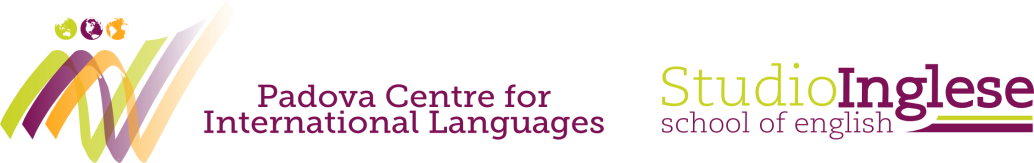 Tassa d’iscrizione - €48, €45, €40, €30 in base al pacchetto. €20 Rinnovolibro e materiali didattici €35,00I corsi per 25 ore posson essere pagati in due rate, I corsi di 45/60/90 ore posson essere pagatin in tre ratiTutti i prezzi qui sopra sono soggetti all’ IVA 1-1 (corso individuale)		Prezzo/ora			+IVA (22%)			Totale		<25 ore				€31,90			€38,92			*******25 ore				€30,90			€37,70			€   942,50	45 ore				€29,90			€36,48			€1.641,60	60 ore				€28,90			€35,26			€2.115,60	2-1 (corso in coppia)		Prezzo/ora/pers.		+IVA (22%)			Totale		25 ore				€18,90			€23,06			€   576,45	45 ore				€17,90			€21,84			€ 982,80	60 ore				€16,90			€20,62			€1.237,08	75 ore				€15,90			€19,40			€1.455,00	Gruppo (da 3 pers.)		Prezzo/ora/pers.		+IVA (22%)			Totale		45 ore				€14,90			€18,18			€    818,01	60 ore				€13,90			€16,96			€1.017,60	75 ore				€12,90			€15,74			€1.180,50	90 ore				€11,90			€14,52			€1.306,80	Gruppo (da 4 / 5 pers.)		Prezzo/ora/pers.		+IVA (22%)			Totale		 Iscrizione45 ore				€12,90			€15,74			€    708,75			€40	60 ore				€11,90			€14,52			€    871,20			€45			75 ore				€10,90			€13,30			€    997,50			€48		90 ore				€9,90				€12,08			€   1.087,20			€48	